Publicado en Turín, Italia el 09/10/2018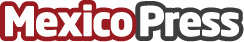 Stefano Buono se convierte en presidente de la junta directiva de Planet GroupStefano Buono se convierte en presidente de la junta directiva de Planet Group, un agente internacional inmobiliario pionero que promueve el desarrollo de proyectos de vivienda "inteligente" y asequible a nivel mundial. Planet está construyendo la primera ciudad inteligente del mundo para viviendas asequibles en Fortaleza, Brasil
Datos de contacto:Planet Holding UKNota de prensa publicada en: https://www.mexicopress.com.mx/stefano-buono-se-convierte-en-presidente-de-la Categorías: Internacional Inmobiliaria Finanzas Ecología Solidaridad y cooperación Innovación Tecnológica Construcción y Materiales http://www.mexicopress.com.mx